課題八  民國社會的巨變行程A：洶湧澎湃的革命浪潮在橫線上填寫答案，完成以下歷史地點的介紹。行程B：孫中山的香港足跡在橫線上填寫適當的答案，介紹與孫中山革命事業有關的地點。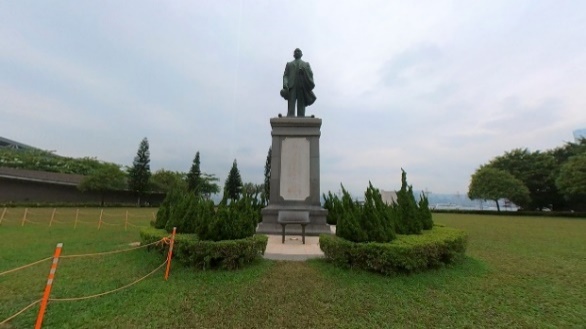 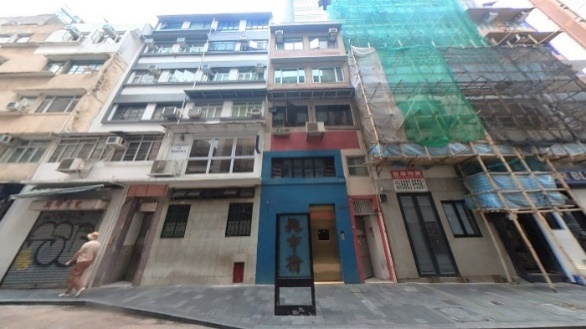 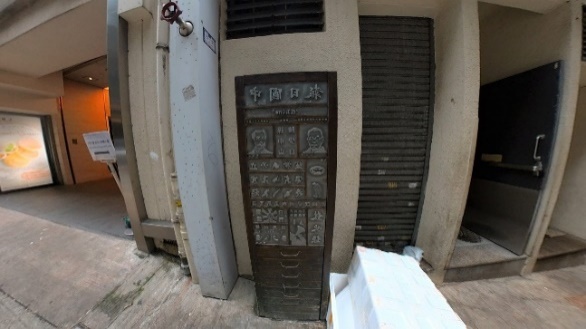 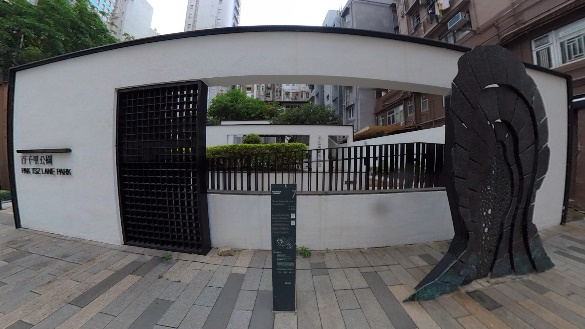  考察地點連結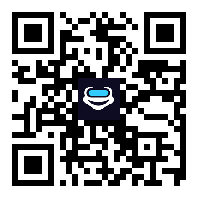     https://45esq3oze.wasee.com/wt/45esq3oze相片地點名稱相關的歷史事件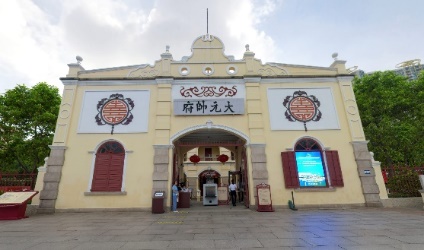 孫中山曾發起                 ，徵用此地作為府第。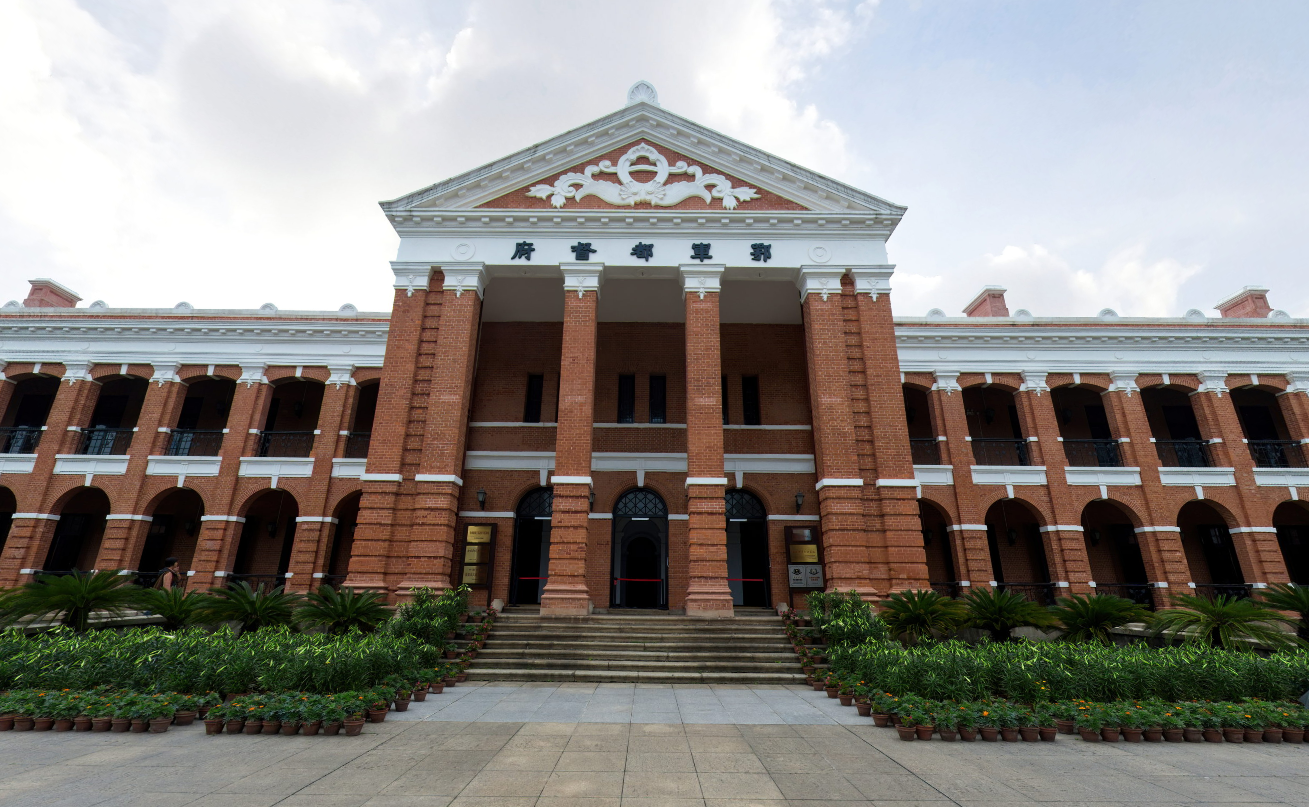 在武昌起義成功後成立，並短暫代行                       的職責。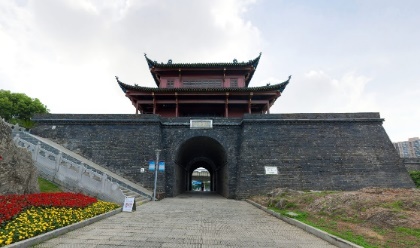 這裏是                      的歷史見證。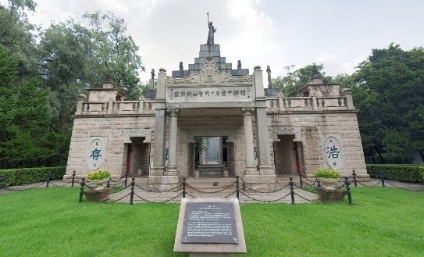 埋葬了                    中犧牲的七十二位烈士。考察地點連結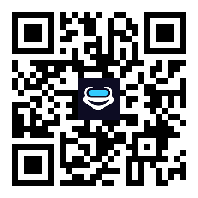    https://45efclflr.wasee.com/wt/45efclflr